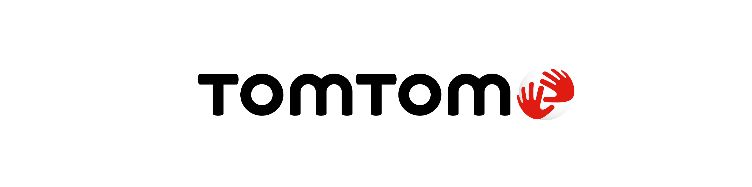 Sumitomo Electric et TomTom vont collaborer pour améliorer la sécurité et la congestion sur les routesITS World, le 18 octobre 2019 - TomTom (TOM2), le spécialiste des technologies de géolocalisation, et Sumitomo Electric Industries Ltd. annoncent aujourd'hui entrer en collaboration pour mettre  à profit l'expertise de Sumitomo Electric dans les systèmes de transport intelligents, et celle de TomTom dans les données de trafic temps réel et les cartes haute définition extrêmement précises. En unissant ces expertises, les deux sociétés vont créer des solutions de mobilité conçues pour renforcer la sécurité routière et réduire la congestion du trafic. « La mobilité vit de grands bouleversements, grâce notamment aux technologies innovantes et aux nouveaux modèles économiques qui voient le jour régulièrement. Les défis qui nous attendent dans le domaine des systèmes de transport intelligents sont nombreux et nous sommes convaincus qu’ils peuvent être résolus en fusionnant l'expertise et les technologies de nos deux sociétés. Je suis donc ravi de collaborer avec TomTom », déclare Koichi Washimi, Directeur général de la division Systems & Electronics de Sumitomo Electric.Harold Goddijn, PDG de TomTom, déclare : « La réalisation de notre vision d'un monde sûr et autonome nécessite une collaboration étroite avec des partenaires innovants et experts, tels que Sumitomo Electric. Nous sommes ravis des possibilités que nous offre ce partenariat pour résoudre les problèmes inhérents à la mobilité mondiale que sont les embouteillages et l’insécurité routière. »À propos TomTom
TomTom est le principal spécialiste indépendant des technologies de localisation, redéfinissant la mobilité grâce à ses cartes et logiciels de navigation, son information trafic et ses services en temps réel d’une extrême précision.Pour réaliser notre vision d'un monde plus sûr, exempt de toutes congestions et émissions, nous créons des technologies innovantes qui font avancer le monde. En apportant notre vaste expérience aux principaux partenaires commerciaux et technologiques du secteur, nous alimentons les véhicules connectés, la mobilité intelligente et la conduite autonome.Basé à Amsterdam avec des bureaux dans 30 pays, TomTom accompagne chaque jour des centaines de millions de personnes à travers le monde qui font confiance à ses technologies. Plus d’informations sur : www.tomtom.comÀ propos de Sumitomo Electric
Sumitomo Electric Industries, Ltd. est un leader technologique mondial avec plus de 270 000 employés répartis dans plus de 390 sociétés du groupe répartis sur 40 pays. S'appuyant sur plus de 120 ans d'innovation, Sumitomo Electric est aujourd'hui engagée dans des activités commerciales diversifiées qui soutiennent la vie quotidienne des utilisateurs dans cinq secteurs d'activité : Automobile, Info-communication, Electronique, Environnement & énergie, et matériaux industriels.Plus d’informations sur : https://global-sei.comContacts presse :
Square Egg Communications, Sandra Van Hauwaert, sandra@square-egg.be, GSM 0497251816